ОЛЕКСАНДРІЙСЬКА РАЙОННА РАДАКІРОВОГРАДСЬКОЇ ОБЛАСТІСІМНАДЦЯТА СЕСІЯ ВОСЬМОГО СКЛИКАННЯР І Ш Е Н Н Явід 09 грудня 2022 року									№ 216м. ОлександріяПро звернення Олександрійської районної ради Кіровоградської області до Верховної Ради України, Президента України та Уповноваженого Верховної Ради України з прав людини Керуючись частиною другою статті 43 Закону України «Про місцеве самоврядування в Україні», РАЙОННА РАДА ВИРІШИЛА:1.Схвалити звернення Олександрійської районної ради Кіровоградської області до Верховної Ради України, Президента України та Уповноваженого Верховної Ради України з прав людини (додається). 2.Голові Олександрійської районної ради направити звернення Верховній Раді України, Президенту України, Уповноваженому Верховної Ради України з прав людини.Голова районної ради							Сергій РАКУТАДодаток до рішення Олександрійської районної ради 09.12.2022 № 216Верховна Рада України Президенту України  Володимиру ЗЕЛЕНСЬКОМУУповноваженому Верховної Ради України з прав людиниДмитрові ЛУБІНЦЮ ЗВЕРНЕННЯдепутатів Олександрійської районної ради Кіровоградської області восьмого скликанняДепутати Олександрійської районної ради стурбовані порушенням прав працюючих осіб та осіб, які отримали ушкодження здоров’я при виконанні трудових обов’язків, які відбудуться після набрання чинності Закону України від 21.09.2022 № 2620-IX «Про внесення змін до Закону України «Про загальнообов’язкове державне соціальне страхування» та Закону України "Про загальнообов’язкове державне пенсійне страхування", (далі – Закон № 2620), особливо в період дії воєнного стану та нестабільної фінансово – економічної ситуації в країні.  Законом України  № 2620 передбачено припинення Фонду соціального страхування України (далі - Фонд) та управлінь виконавчої дирекції Фонду в областях, реорганізувавши їх шляхом приєднання до Пенсійного Фонду України та його територіальних органів з 01 січня 2023 року. Звертаємо увагу, що закон № 2620 руйнує принцип соціального діалогу та партнерства, паритетності усіх суб’єктів загальнообов’язкового державного соціального страхування в управлінні державним соціальним страхуванням. Профспілкові об’єднання, які опікуються захистом прав громадян України фактично позбавляються своєї основної функції у сфері загальнообов’язкового державного соціального страхування. Щодо ситуації по району.Станом на 01 листопада 2022 року в Олександрійському районі Кіровоградської області кількість застрахованих складає – більше 32 тис. осіб, кількість потерпілих (членів їх сімей), яким здійснюються страхові виплати – близько 1 тис. осіб.Закон № 2620: - суттєво обмежує права застрахованих осіб, потерпілих внаслідок нещасних випадків на виробництві, осіб з інвалідністю, позбавляє їх медичних та соціальних послуг (лікування, надання технічних засобів реабілітації, протезно – ортопедичних виробів тощо); - ліквідує діючу систему доступності та зручності отримання послуг особами з інвалідністю, яка функціонує за принципом «єдиного вікна», як наслідок майже 200 тис. осіб з інвалідністю, з яких близько 1 тис. осіб  –  жителі нашого району, будуть вимушені звертатись за послугами по різних установах;- призведе до збільшення навантаження на роботодавців в питанні виплат потерпілим на виробництві, особливо в період нестабільної фінансово – економічної ситуації; - скасовує право працівника на лікування та реабілітацію у санаторно-курортних закладах після перенесення захворювань і травм та скасовує виплату допомоги, яку працівники отримують під час перебування в реабілітаційних відділеннях санаторно-курортного закладу після перенесених захворювань і травм;- призведе до втрати контролю за використанням коштів від єдиного соціального внеску, які спрямовуються на виплати допомог, страхові виплати, тим самим перекладе частину видатків соціального страхування на Державний бюджет.Для реалізації Закону №2620, фактично 5192 фахівців виганяють на вулицю, переважна більшість з них 3893 особи, - це вузькопрофільні фахівці з питань прийому заяв-розрахунків страхувальників щодо фінансування тимчасової непрацездатності працівників.Без професійних вузькопрофільних фахівців Фонду система загальнообов’язкового державного соціального страхування від нещасних випадків на виробництві та з тимчасової втрати працездатності з 1 січня 2023 року може перестати працювати належним чином, що призведе до непередбачуваних наслідків.Неможливість реорганізації під час війни.Порядок припинення Фонду та виконання рішення про припинення визначені  Цивільним кодексом України та Законом України "Про державну реєстрацію юридичних осіб, фізичних осіб - підприємців та громадських формувань".Станом на листопад 2022 року частина робочих органів виконавчої дирекції Фонду, які є юридичними особами – знаходяться в районах активних бойових дій або перебувають під окупацією. Це унеможливлює проведення реальної інвентаризації майна Фонду, визначення переліку пошкодженого, знищеного та втраченого майна. Фонд не зможе скласти реєстри дебіторської та кредиторської заборгованості, передавальні акти та не зможе провести перевірки податкових органів для своєї ліквідації. Працівники Фонду не можуть піддаватись небезпеці, а їх здоров’я та життя - ставитись під загрозу задля реформування державних інституцій, особливо в тому разі, коли це не призведе до економії коштів та поліпшення умов отримання страхованих виплат для громадян. Окрім об’єктивних підстав, що унеможливлюють реорганізацію під час війни, Законом № 2620 не встановлено порядок надання та фінансування медичних та соціальних послуг, у тому числі на додаткове харчування, придбання ліків, спеціальний медичний, постійний сторонній догляд, побутове обслуговування, протезування, реабілітацію у сфері охорони здоров’я, санаторно-курортне лікування, придбання спеціальних засобів пересування тощо. Для потерпілих на виробництві (це особи інвалідність яких настала під час виконання трудових обов’язків виключно внаслідок шкідливих виробничих факторів), які потребують окремої уваги з боку держави в такий скрутний час, з 01 січня 2023 року не визначено за рахунок яких коштів вони отримуватимуть компенсацію для вище перелічених послуг. В Законі №2620 є лише посилання на джерело компенсації – бюджетні програми. Але в Державному бюджеті України на 2023 рік цих коштів не передбачено.Закон №2620 не визначає жодну установу або організацію, яка компенсуватиме витрати за медичними послугами – ні Міністерство охорони здоров’я, ні Фонд соціального захисту інвалідів.Хронологічна довідка.Відповідно до вимог п. 2 статті 5 Закону України  «Про загальнообов’язкове державне соціальне страхування» - «безпосереднє управління Фондом здійснюють його правління та виконавча дирекція», та  п. 10 частини першої статті 7 – «саме до виключних повноважень правління Фонду віднесено схвалення проекту річного бюджету Фонду».30 вересня 2022 р. Кабінет Міністрів України розпорядженням №854-р вивів зі складу правління всіх представників держави. Згідно цього розпорядження було встановлено строк для формування складу осіб, уповноважених представляти інтереси держави у правлінні Фонду соціального страхування, до 1 листопада 2022 року. Станом на сьогодні державна сторона правління Фонду не сформована – роботу правління заблоковано.8 жовтня 2022 р. в порушення вимог ст. 19 та розділу VI Конституції України, Закону України «Про Кабінет Міністрів України», п. 10 частини першої статті 7 Закону України «Про загальнообов’язкове державне соціальне страхування», Регламенту Кабінету Міністрів України, затвердженому постановою Кабінету Міністрів України від 18.07.2007 № 950 (у редакції постанови Кабінету Міністрів України від 09.11.2011 № 1156) та Правил підготовки проектів актів Кабінету Міністрів України, затверджених постановою Кабінету Міністрів України від 06.09.2005 № 870, Кабінетом Міністрів України постановою № 1133 були внесені зміни до бюджету Фонду на 2022 рік, які не були схвалені правлінням Фонду та не подавалися до Міністерства соціальної політики України для внесення Кабінету Міністрів України на затвердження. Як результат, зміни до бюджету Фонду на 2022 рік були затверджені без попередніх відповідних розрахунків Фонду, не відображають реальних потреб Фонду у фінансуванні визначених законом обов’язкових видатків, що ставить під загрозу здійснення страхових виплат застрахованим особам, як за страхуванням від нещасних випадків на виробництві та професійних захворювань, так і за страхуванням тимчасової непрацездатності. Зміни на основі розрахунків виконавчої дирекції Фонду дали б економію в розмірі сотень мільйонів гривень для спрямування на профільні страхові виплати.Замість цього всупереч законодавству Кабінетом Міністрів України та Пенсійним фондом України готуються проекти рішень щодо уповноваження Пенсійного фонду України на відповідні виплати без наявності справ потерпілих, реєстрів та відомостей про застрахованих осіб та, що особливо небезпечно, без наявного штату працівників з досвідом у сфері соціального страхування (постанови Кабінету Міністрів України від 15.11.2022 № 1289 та від 29.11.2022 № 1323).Звертаємо увагу, що з 1 січня 2023 року Пенсійний фонд України не матиме можливості здійснювати відповідні виплати. Такі дії однозначно призведуть до соціального колапсу та зростання невдоволень з боку громадян. Враховуючи викладене та з метою уникнення зупинок в системі виплат соціального страхування, надання матеріального забезпечення застрахованим особам, захисту трудових прав працівників Фонду та його територіальних органів, потерпілих внаслідок нещасних випадків на виробництві, осіб з інвалідністю, особливо в період дії воєнного стану та нестабільної фінансово – економічної ситуації, для зменшення соціальної напруги в суспільстві, збереження системи загальнообов’язкового державного соціального страхування в Україні та захисту людини праці,  необхідно відтермінувати щонайменше на один рік (або не раніше спливу воєнного стану) дату набрання чинності Закону №2620. Це дасть можливість для прийняття спільних скоординованих дій правлінням Фонду, Пенсійного фонду України, Кабінету Міністрів України та встановлення такого механізму реорганізації Фонду, який не вплине на гарантовані Конституцією України та законодавством про соціальне страхування страхові виплати громадянам. З огляду на вищевикладене, просимо Вас звернутись до Верховної Ради України, керівництва Офісу Президента України та Уряду щодо порушеного питання та ініціювати внесення змін до Закону № 2620, відтермінувавши дату набрання чинності з 01 січня 2024 року (або не  раніше спливу воєнного стану).Схвалено рішенням Олександрійської районної ради Кіровоградської області восьмого скликання від 09 грудня 2022 року № 216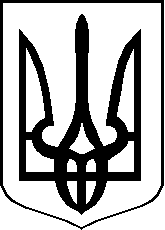 